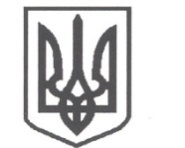 УКРАЇНАСРІБНЯНСЬКА СЕЛИЩНА РАДАЧЕРНІГІВСЬКОЇ ОБЛАСТІРІШЕННЯ(перша сесія восьмого скликаннядруге пленарне засідання)10  грудня  2020 року	смт. Срібне              	                         	Про скасування   рішення  другої  сесії  Срібнянської селищної ради сьомого скликання    від  18 листопада 2017 року «Про затвердження Положення та складутендерного комітету Срібнянської  селищної  ради»із змінами      Відповідно до ст.ст. 26, 52 Закону України «Про місцеве самоврядування в Україні», у зв’язку із прийняттям розпорядження селищної ради від 01.07.2020року №91 «Про призначення уповноваженої особи з питань проведення публічних закупівель та   затвердження  Положення  про неї» селищна рада вирішила:     1. Скасувати з 01.12.2020 року рішення другої сесії Срібнянської селищної ради сьомого скликання    від  18 листопада 2017 року «Про затвердження Положення та складу тендерного комітету Срібнянської  селищної  ради» із змінами .     2. Контроль за виконанням даного рішення покласти на постійну комісію селищної  ради з питань  бюджету,  соціально-економічного розвитку, та  інвестиційної діяльності  (Петренка В.М.).Секретар ради                                                             І.МАРТИНЮК